Vožnja po morju je simbol za naše človeško življenje. Na morju se velikokrat pojavijo valovi in viharji, spet drugič je morje mirno in piha ugoden veter. Vse to je simbol za naše vzpone in padce, uspehe in neuspehe, zmage in poraze. Pomembno je, da je na našem potovanju skozi življenje prisoten skrivnostni spremljevalec, ki nas vodi in spremlja na poti proti večnemu cilju.Tudi v našem vsakdanjem  življenju se pojavijo viharji, ki ne ogrožajo samo našega notranjega miru in varnosti, temveč celotno naše bitje. Viharji in življenjski udarci so lahko tako močni, da se jim človek čuti dobesedno prepuščen in brez moči. V takšnih kritičnih trenutkih življenja nam lahko pomaga samo še Bog in nam podari svoj mir.Naj nam Gospod podaril moč, da bi zmogli premagati vse življenjske viharje, s katerimi se bomo srečali.        Odgovarja: Franc Kraner, žpk – sodelavec, tel.: 051685734, 02 8720173, e-mail: franc.kraner@rkc.si.                                                                                                                                                                          Naročniki mašnih namenov se strinjajo z objavo v tiskanih oznanilih in oznanilih na spletu ter oglasni deski.OznanilaČRNEČE – Sv. Jakob St., Sv. Andrej; Sv. Križ33. teden 2020OznanilaČRNEČE – Sv. Jakob St., Sv. Andrej; Sv. Križ33. teden 2020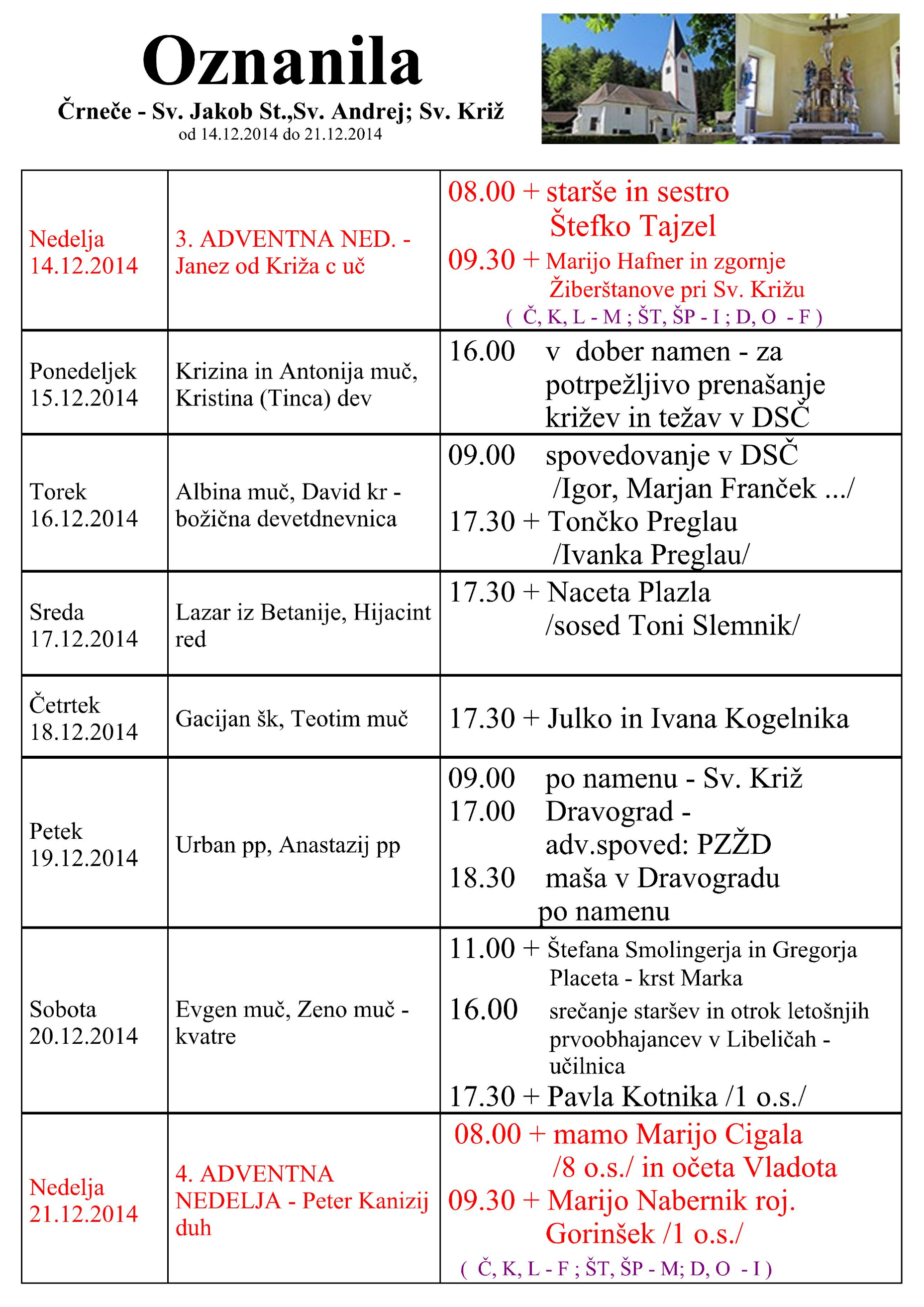 NEDELJA     9. avgust19. nedelja med letom Edith Stein, muč., soz. EVROPE08:00  + Bernarda Novaka /4 o.s./11:00  + starše Kušej: Filipa in Lojzko                       ter stare starše  v LibeličahPONEDELJEK     10. avgustLovrenc, daikon, mučenec18:00      po namenu ž. Bogojina /R./TOREK     11. avgustKlara/Jasna/, device, redovna ustanoviteljicaSuzana, mučenka18:00  + Slavico Rek /Nada Konečnik/   18:30     maša pri S. Križu               SREDA     12 avgustIvana Šantalska, vdova, redovnica08:00     v dober namen /K./ČETRTEK     13. avgustRadegunda, kraljica, redovnica18:00  + Zofijo Jamer in Franca /3 o.s./PETEK     14. avgustMaksimiljan Kolbe, duhovnik, mučenec09:00  + starše Kadiš /Kobot/ in                                    č. sestro Marijo  - pri Sv. Križu18:00  + Marjano  in Avgusta VavčetaSOBOTA     15. avgustMARIJINO VNEBOVZETJE - veliki šmarenSlovesen shod pri Sv. Križu08:00 + Marijo in očeta Albina Kotnika                 v Libeličah09:30     za vse pri Toniju pomrle               pri Sv.Križu NEDELJA     16. avgust20. nedelja med letomRok, romar, spokornik   08:00  + Slavico Rek /družina Grabner/11:00  + Jožeta Glinika /Branko in Milka/                                                        v Libeličah